Institutional Quality, Trade Costs and Trade in Intermediate Goods June 15, 2017Hea-Jung HyunKyung Hee UniversityAbstractRecently published studies stress the importance of trade in intermediate goods. The literature on determinants of trade, however, have largely focused on the sources of comparative advantage in determining aggregate trade flows rather than trade in intermediate goods. Therefore, in this paper the role of institutional quality and trade costs to explain the determinants of trade in intermediates is examined. Our simple model is based on the model of comparative advantage in the gravity framework used by Eaton and Kortum (2002) and Chor (2010) to relate trade flows of intermediate goods to institutional parameters, factor endowments and geography. Our empirical tests using a data set containing 172 countries and 17 industries spanning 10 years confirm the theoretical prediction that a country with higher institutional quality has a comparative advantage in institution-intensive goods and trade costs have a negative effect on trade. We further find that these effects are stronger in share of trade in intermediate goods vis-à-vis final goods.  Keywords: Trade in intermediate goods, Institutions, Trade costs JEL Classification: F12, D231. IntroductionIn the past few decades, the world has witnessed trade in intermediate goods as the most rapidly growing component of trade. Hummels et al. (2001) showed that growth in vertical specialization can account for 30% of the growth in exports of 10 Organization for Economic Co-Operation and Development (OECD) countries and 4 emerging market countries between 1970 and 1990. Between 1992 and 2006, intermediate input trade reportedly grew approximately 11.9% a year (Yi, 2003; Hummels et al., 2001, Feenstra, 1998, UNCTAD, 2008). This resulted in an increase in studies examining the importance of trade in intermediate goods. Following the earlier works (Ethier, 1982; Sanyal and Jones, 1982; Jones and Kierzkowski, 1990; Deardorff, 1998), recent studies attempted to rediscover the significant role of trade in intermediate goods to explain the nature of globalization (Hummels et al., 2001; Yi, 2003; Antras et al., 2006; Grossman and Rossi-Hansberg, 2008; Bergstrand and Egger, 2010; Johnson and Noguera, 2012a, 2012b, Baldwin and Taglioni, 2014). There are two distinct features of trade in intermediate goods. First, intermediate goods might cross borders several times for additional value before turning into final goods. Each time these goods cross a border, trade costs are incurred. Consequently, global reductions in tariffs and transport costs lead to a significant reduction in the cost of producing these goods (Yi, 2003). Accordingly, trade in intermediate goods may be more sensitive to factor costs and geographic barriers compared with trade in final goods. Thus, location, through its effect on input costs is important when determining the pattern of specialization in intermediate goods (Eaton and Kortum, 2002). Second, trade in intermediate goods is responsive to contract environment as transaction occurs between upstream supplier and downstream buyer. Facing incomplete contracts, the upstream firm producing an intermediate input with highly relationship-specific investment has an incentive to underinvest to avoid risk of appropriation by the downstream firm. This hold-up problem and related transaction costs may be low in a country with high institutional quality, that is, the relationship-specific goods can be produced with higher productivity in countries with better contract enforcement (Nunn, 2007; Levchenko, 2007). This effect can be more pronounced with trade in intermediate goods as the hold-up problem may be more significant in the production of intermediates rather than final goods (Lanz, 2010). Thus, institutional quality may be an important factor for trade in intermediate goods with high intensity of contract.  The importance of institutions has long been discussed in the trade literature. Institutional variables such as legal and political systems provide the incentive structure for exchange determining the transaction and transformation costs in an economy (North, 1990). The quality of institutions is important not only for economic development (La Porta et al., 1997, 1998; Acemoglu et al., 2001,2002) and capital flows (McLaren, 2000; Wei, 2000; Ornelas and Turner 2005; Alfaro et al., 2005; Hyun and Kim, 2010), but also for international trade (Anderson and Marcouiller, 2002; Costinot, 2005; Nunn, 2007; Levchenko, 2007; Chor, 2010). These recent studies showed that countries with better institutions export relatively more in sectors for which relationship-specificity is important; institutions can be a source of comparative advantage determining the pattern of trade. Given the potential direct effects of contract incompleteness on the profitability of firms, the hold-up problem of underinvestment in the production of intermediates can incur higher costs for the downstream firm than the final good consumer. Accordingly, trade in intermediate goods compared with trade in final goods is more likely to be responsive to quality of institutions. The literature, however, is largely focused on the relationship between institutions and aggregate trade, while studies investigating the role of institutions on trade in disaggregated sectors, especially on intermediate goods are limited both theoretically and empirically.   Therefore, in the present study the role of institutional quality and trade costs to explain the determinants of trade in intermediate goods is examined. Our work is based on recent models of international trade that incorporate both the Ricardian and Heckscher-Ohlin models in the structures which resembles the gravity equations. We present an extension of the Eaton and Kortum (2002) model and Chor (2010) to explore the sources of comparative advantage when determining trade flow driven by the interaction between industry and country attributes in one hand and adopt the model of trade in intermediates from Caliendo and Parro (2015) in another. In an attempt to quantify the importance of different determinants of trade flows, Chor (2010) extended the Eaton-Kortum model, in which comparative advantage is determined by the interaction between country and industry characteristics. He showed that factor endowments, financial development, legal institutions and labor market regimes are important sources of comparative advantage. For empirical analysis, we use country-industry pair data encompassing 172 countries, 17 manufacturing industries and 10-year time series panels from 2000-2009 to test the validity of conventional trade theory of comparative advantage in the gravity framework. Using our country-industry level time series data we investigate whether the institutional quality and trade costs play a significant role in determining a pattern of trade; more specifically, whether the country with high institutional quality has comparative advantage in producing institution-intensive goods (which requires favorable environment for contract enforcement), whether country-industry specific trade costs function as barriers to trade in intermediate goods and how important these effects are. To highlight the distinct nature of trade in intermediate goods, we separate industry trade flows as intermediate input trade and final goods (consumption goods) trade to compare the importance of different sources of comparative advantage among different type of trade flows. Unlike Eaton and Kortum (2002) and Chor (2010) who used cross-sectional data for final goods trade, our 10-year industry level panel data is used to compare the relative importance of institutions and geography as determinants in trade in intermediate goods compared to final goods trade and capture the macroeconomic time variant factors as well as industry-country pair characteristics. A significant caveat in gravity regression is that an empirical finding may often be driven by omitted variables. Inclusion of a set of country variables such as GDP, production costs and institutional level may still allow omitted variables to bias the estimation. To avoid this problem, we include a fixed effect of exporter and importer as well as industry and year, instead of a set of country characteristics.  The results of our study are in agreement with the theoretical prediction in that both institutions and trade costs are significant factors in explaining trade patterns and are more important in trade in intermediate goods than trade in final goods.  The remainder of this paper is organized as follows: In section 2 we develop a simple theoretical framework that captures the forces of institutional quality and trade costs. In section 3 we provide empirical specifications to test theoretical hypotheses and describe the data. In section 4 the empirical results of the main regression and robustness checks are presented. Section 5 is the conclusion.2. ModelThere are three theoretical arguments on the determinants of intermediate goods trade. First, differences in factor intensity across production stages combined with factor abundances across regions are sources of comparative advantages and determinants of trade in intermediate inputs (Jones, 2000; Jones and Kierzkowski, 2003). Second, vertical specialization surges due to increased productivity through reduction in trade costs. Third, recent studies have emphasized the role of interaction between institutional quality at the country-level and relationship-specificity at the industry level (Levchenko, 2007; Nunn, 2007). Nunn (2007) showed that countries with better institutional quality provided better contract enforcement and tended to have a comparative advantage in industries with high intensity of relationship-specificity. This is due to the hold-up problem that may emerge for highly relationship-specific products rather than standardized products. The contract theory, originally pioneered by Williamson (1975, 1986), suggests that when contracts are incomplete, the contracting parties have incentive to underinvest to reduce the risk of appropriation. Subsequently, countries with a better environment for contract enforcement have a comparative advantage in producing goods intensively and use relationship-specific inputs where contract enforcement is important. Further questions may arise as to whether this effect is stronger in which component of trade.Based on the above arguments, our model builds on the model of comparative advantage proposed by Eaton and Kortum (2002) and Chor (2010) in the gravity framework incorporating the model of trade in intermediate goods by Caliendo and Parro (2015). The first, the neoclassical model, reaffirms the difference in technology and factor abundance as determinants of comparative advantage. Eaton and Kortum (2002) developed and quantified a Ricardian model of international trade that incorporates a role of geography, in which the competing forces of comparative advantage facilitating trade and geographical barriers exist in a multi-country setting. In a similar context, Chor (2010) extended Eaton and Kortum’s (2002) model to explain industry level trade flows. The set of geographical variables are embodied in trade costs that are negatively related with productivity.  Second, we explicitly model trade in intermediate goods employing Caliendo and Parro (2015) which develops a model with trade in intermediate goods and sectoral linkages. 2.1 ProductionIn our model, production technology of intermediates is constant returns to scale and markets are perfectly competitive. On the demand side, consumers are the final good producers in the importing country. We first solve for the final good sector in country n’s demand for intermediate goods and then each intermediate input supplier’s supply and pricing decisions in country i for the given demand schedule. The constant elasticity of substitution (CES) objective function of producers of the final composite intermediate good in country n buying traded intermediate inputs is given by:   ,                            (1)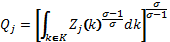 where a continuum of varieties of intermediate goods  is produced in each sector k, the  denotes the quantity demanded for intermediate input  of sector k consumed in country n and  > 1 is elasticity of  substitution across products. Then, the production technology of intermediate good  is 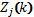                                                                               (2)where is the Ricardian efficiency of producing intermediate good   in country n, is a composite intermediate good used to produce intermediate good  and  is factor f  to produce intermediate . The unit production cost,  is specified as Cobb-Douglas aggregate over factor prices and the prices of composite intermediate goods as follows.                                                                                                           (3)where  is the price of factor f,  is the share of factor f where .  is an aggregate price index of the composite intermediate input as follows: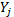                                           (4)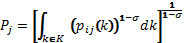 Solving the optimization problem of the composite intermediate goods, the demand for   in country n is derived as:                                             (5)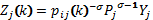 where is the lowest price of intermediate input of industry k across all locations n.2.2 Trade Costs and PricesWe assume that intermediate goods can be produced in any country and international trade is costly. In particular, iceberg type trade cost is defined as physical units where one unit of an intermediate good from country i to n requires producing units in industry k that stems from distance or trade policy. Following Eaton and Kortum (2002), the cost of delivering one unit of intermediate in industry k produced in country i to country n is given by                                                                                                                                  (6)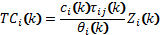 where  is the unit input cost by exporter i in industry k. Under the perfect competition, country n would pay  to import intermediate  from country i. Since the buyers in country n would purchase the intermediate good from the lowest cost supplier, the actual price of intermediate good in country n becomes                                                     (7)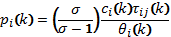 Following Chor (2010) to decompose the index of productivity into industry and country characteristics, we specify the natural log of productivity,  as:                                                            (8)where  and  are country and industry characteristics, respectively. The interaction term between and  captures the source of comparative advantage as a determinant of pattern of trade in intermediates. For example, if  is the institutional quality of country i and  is institutional dependence at industry k, the interaction term measures the importance of the role of institutions as a potential channel through which the exporter can produce institution-intensive intermediate good  at a certain productivity level. If countries with better institutions produce more highly relationship-specific intermediate inputs compared to countries with weak contract enforcement, then the quality of institutions are assumed to play a role as a source of comparative advantage in intermediate input trade.  and  are the exporter and industry-specific effects, respectively. , stochastic term of productivity is independent draw from the type I extreme value distribution. 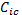 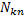 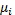 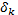 Following Eaton and Kortum (2002), we assume that the prices of intermediate goods have Frchet distribution as follows:                                   (9)where  is the fraction of intermediates for which country i’s price is below p,    is a location parameter specific to a country and an industry expressed as                                                     (10)The lowest price for an intermediate good in country n is less than p unless each source country’s price is greater than p. As in Eaton and Kortum (2002), a higher implies a higher average productivity of a sector k in country i governing country i’s absolute advantage while the parameter refers to the inverse of productivity dispersion across goods reflecting the comparative advantage. The larger is , the smaller the dispersion of productivity and the higher the probability that country n buys intermediate good in industry k from the country with relatively low costs.The distribution of the lowest price of an intermediate good in country n is Let the value of intermediate good  exported from country i to country n is denoted by . Also, let the probability that country i produces an intermediate good  in industry k at the lowest price in country n is .  Then, this probability becomes the country n’s share of expenditure on intermediate goods from i at sector k which is presented as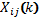                                                      (11)It is shown that the bilateral trade share is decreasing in i’s relative production cost and trade cost while it is increasing in relative productivity. We close the model by assuming that factor market clears. Total factor payments across goods is equal to factor income. =                                                        (12)3. Empirical Specification3.1. Empirical Model3.1.1. The Determinants of Trade in Intermediate GoodsUsing the truncated OLS estimation method, our empirical analysis tests the prediction of the roles of trade cost and institutional quality as sources of comparative advantage in intermediate input trade. To analyze the impact of trade costs on industry trade flows in the gravity model framework, we specify the natural log of trade cost as follows:                                              (13) where  is a set of geographical variables that can affect trade cost such as physical distance (or FOB shipping costs at the country-industry level) and trade policy as tariff barriers, colonial ties, common language, sharing a border, and Regional Trade Agreements (RTA). The natural log of trade cost may be industry specific by , country-pair specific by , or country-pair-industry specific by . Substituting equation (10) and (13) using  into (11) at time t and taking natural log can yield the estimating equation for export of intermediate good  from country i to n:                                                                                                                            (14)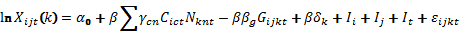 Due to the limited availability of data on factor prices, we follow Chor (2010) and Romalis (2004) to employ the inverse function of relative factor endowment  as proxy for relative factor prices . According to this assumption, if   represents the relative abundance of capital-labor ratio in country i,  is capital labor ratio (capital intensity) of an industry k, positive and significant coefficient supports the Heckscher-Ohlin theorem stating the capital-abundant country has a comparative advantage in producing a capital-intensive intermediate good and exports the good to the capital-scarce country.can also be the relative abundance of human capital out of the population in country i, instead of physical capital abundance. Then  can be human capital intensity of an industry k testing the alternative effect of Heckscher-Ohlin force. The terms specific to the exporter i and importer j are reduced to exporter fixed effect and importer fixed effect respectively. The time fixed effect that captures macroeconomic shocks and industry fixed effects are considered. The positive estimate of  of an institution’s interaction term would provide evidence consistent with the prediction of the model in that countries with higher institutional quality have comparative advantage in institutionally intensive industries. 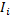 Measurement of Institutional VariablesWe follow Nunn (2007), Rauch (1999) and Chor (2010) to construct the proxy for institutional intensity. Nunn (2007) tested the hypothesis whether countries with better contract enforcement export relatively more in industries with relationship-specific investments. The relationship specificity  at industry k is constructed as below:                                                                                         (11)where is the share of input m for which it is neither reference priced nor sold at organized exchange,  is the share of input m which is not sold on an organized exchange but is reference priced and   is the proportion of value of input m out of the total value of all inputs used in industry l. To aggregate the 4-digit U.S. input-output (IO-87) classification used in Nunn (2007) to the UN BEC 2-digit industry classification used in this paper, we construct , the weighted average of  using , the share (value) of industry l out of the total input value of industries based on Rauch (1999) and Chor (2010). The country level institutional quality in country i at time t is measured as law and order (), property rights (), or contract enforcement (. Thus, the interaction term between the log taken institutional quality in country i and the relationship specificity of an industry k at year t is indicated as,, and . 3.1.2. Determinants of Trade in Intermediate Goods vs. Final Goods To examine the role of determinants on trade in intermediates compared to final goods, we need to test whether the difference in coefficients are statistically significant. We decompose the trade into intermediates and final goods and take the natural logarithm of the ratio between trade value of intermediate goods and that of final goods as dependent variable instead of the level of trade value. Since the ratio of trade in intermediate goods is the inverse of the ratio of trade in final goods, our estimations on the ratio of intermediates trade can account for the relative responsiveness of trade in intermediates and final goods to set of determinants.3.1.3. The Extensive and Intensive Margins of Trade in Intermediate Goods Since the share of trade in intermediate goods has many zeros, we further employ the 2- stage Heckman selection estimation method to control for zero trade flows and sample selection bias. Table 1 shows that approximately 41% of exports in intermediate goods and 50% of exports in final goods are zero flows in our industry level data set. Linders and Groot (2006) show that the conventional log-linear gravity model cannot directly account for the occurrence of zero flows between countries. Since we use the log-linearized trade value in table 3 and the ratio of trade value of intermediates in table 4 as the dependent variable, zero values are automatically dropped. These dropped zero flows may be the outcome of the binary decision to export or not and the procedures without considering zero flows may lead to sample selection bias when the zeros in the sample are not random and the probability of trading depends on trade costs. This is a violation of the first OLS assumption, which can lead to biased and inconsistent parameter estimates because the sample selection problem creates bias if the error terms in the selection and outcome equations are correlated. An alternative solution proposed in the literature is to use a Heckman sample selection model. While other methods treat zero flows as nonexistent, Heckman considers them unobserved. The problem associated with the zeros in trade data can be cured with a two stage Heckman sample selection model. Since our interest lies in the relative importance of the determinants of trade in intermediates vis-à-vis trade in final goods, we examine the effects on the ratio of intermediates trade value over the final goods trade value. The first step probit model of Heckman selection procedure to explore the extensive margins of the ratio of the intermediates trade on the binomial decision variable takes 1 if the ratio of trade in intermediate goods over the trade value of final goods is positive and zero otherwise. The second stage model for intensive margins take the ratio of trade in intermediate goods as dependent variable of the outcome equation. 3.2. DataThe data source of bilateral trade is the United Nations Broad Economic Categories (UN BEC) database. Our data consist of 172 countries and 17 industries spanning a 10-year period (2000-2009). The same dataset is used to construct the intermediate input trade ((Lanz (2010), Türkcan (2005), Choi (2005), Choi and Han (2008), Gamberoni et. al. (2010), European Commission (2010)). For industry-country pair analyses, these works utilize the International Standard Industrial Classification (ISIC), Standard International Trade Classification (SITC), Harmonized Commodity Description and Coding System (HS) and BEC code. In this paper we employ the 4-digit ISIC Rev. 3 (except services sectors), 6-digit HS 1992 and BEC code. The harmonizing code is obtained from the World Integrated Trade Solution (WITS). See Appendix 1 and 2 for details regarding how we construct the data.To capture the institutional quality of host countries, we use annual data from the International Country Risk Guide and Freedom House, which reports the quality of various institutions. We first select law and order because it is one of the most relevant variables for economic performances reported in the literature (Rigobon and Rodrik, 2005). The score on the law and order variable provides an assessment of the strength of the legal system and observance of the law. The score is measured on a scale ranging from 0 to a bounded random number 6. We use the normalized components as a proxy for the institutional quality. A score of zero indicates the presence of institutions of very low quality and a maximum score denotes the presence of institutions of very high quality for any given country. The data on property rights is from Freedom House. Other institutional data such as the number of contract procedures (indicated as Contract) are collected from the World Development Indicator (WDI). For simplicity and consistency in interpretation of the role of institutions with property rights and law and order, where the large size of the variables imply higher institutional quality, we take the negative sign of the natural log of the number of contract procedures because the greater the number of contract procedures, the lower the institutional quality. The fixed entry costs is measured as the number of procedures and the number of days to start a business in exporting and importing countries and are collected from the WDI.The tariff data is from the United Nations Conference on Trade and Development Trade Analysis and Information Systems (UNCTAD TRAINS). We use the weighted average of applied Most Favored Nation Treatment (MFN) tariff for each industry within a country over time. Transport costs are computed as cost, insurance and freight (CIF) transport costs divided by FOB transport costs. CIF and FOB transportation costs are collected from the UN Commodity Trade Statistics (COMTRADE) database. The sets of geographical variables such as physical distance, colonial ties, common language and common borders are from Centre d’Etudes Prospectives et d’Informations Internationales (CEPII). We use the greatest circle distance between capital cities of countries for distance. The country level capital stock measured as gross fixed capital formation is from the World Bank World Development Indicator (WDI). The RTA dummies are from the World Trade Organization (WTO) RTA database. Industry level capital stock (tangible fixed capital) and the number of employees of the exporting country at the industry level is based on the United Nations Industrial Development Organization Industrial Commodity Statistical Database (UNIDO INDSTAT). Data on non-production worker and secondary enrollment ratio are from NBER-CES database and World Development Indicator respectively. The summary statistics for each variable is reported in Table 1.Insert [Table 1] Here Our analysis focuses on the interaction between country level institutional quality and industry level relationship specificity in determining the trade patterns because whether the institutions as a source of comparative advantage in trade in intermediate goods as well as final goods are important is unknown. Figure1 shows the relationship between the country level institutional quality and the weighted average of relationship specificity of industries in each country. The institutional quality is measured as the law and order. The relationship specificity is weighed by the share of intermediate goods exported from each industry out of the total exported from the reporter country within each year. This index is averaged over the time span. The fitted line of the scatter plot shows the positive correlations between the institutional quality and the relationship specificity for a given country. Insert [Figure 1] HereThe additional control variables are the conventional Heckscher-Ohlin source of comparative advantage, the physical capital endowment and human capital endowment. The physical capital endowment is measured as the gross fixed capital formation per employee while the human capital endowment is measured as the secondary enrolment ratio. To detect the Heckscher-Ohlin forces, both physical and human capital endowment ratios at country level are multiplied by physical capital intensity and human capital intensity at industry level respectively. Physical capital intensity is measured as the log of fixed capital formation per employee at industry level. Human capital intensity is measured as the log of the ratio of non-production labor to total employment.  For empirical analysis, raw variables for property rights, law and order, number of contract procedures, physical capital per employment and human capital per employment are mean-centered to avoid potential multicollinearity. Table 2 shows the average industry attributes including relationship specificity and physical capital intensity. The petroleum products industry is the least relationship-specific industry while the auto industry is the most relationship-specific. In contrast, the petroleum product is the most capital intensive while the miscellaneous products use capital the least. Insert [Table 2] Here4. Empirical Results4.1. The Determinants of Trade in Intermediate Goods: Truncated OLS The baseline model is estimated using the truncated OLS regression method. Since zero trade flows are dropped by taking the natural log of trade, truncated OLS estimates show the effects of the determinants on the positive values of trade volume upon trade occurring between trading partners.Table 3 shows the results of the estimating equation (10) under various specifications from truncated OLS models. Columns (1), (3), and (5) show estimates of the determinants of trade in intermediate goods while columns (2), (4), and (6) present values for trade in final goods. All regressions include fixed effects of industries, years, exporting and importing countries. All six columns show robust standard errors clustered by exporter-importer pair. Insert [Table 3] HereInstitutional QualityThe columns (1) through (6) support the hypotheses on the role of institutional quality as a source of comparative advantage. The interaction term between the measure of law and order of the exporting country collected from ICRG and relationship specificity at the industry level derived from Nunn (2007) shows the positive effects on trade volume. This indicates that a country in which a law is well observed tends to specialize in producing goods intensively and used relationship-specific inputs which are dependent upon contract enforcement. This confirms the results from Nunn (2007), Levchenko (2007) and Chor (2010). As an alternative country measure of law and order, property rights, collected from Freedom House is interacted with industry measures of relationship specificity. We also obtain a positive and highly significant coefficient on this interaction term. Lastly, the efficiency of making a contract measured as the natural log of the inverse of number of contract procedures has more positive effects on trade in relationship specific industries. This confirms that a country with high quality of rule of law, property rights and good quality of contract environment tends to export more intermediate goods with high intensity of relationship-specificity. The effect of institutional quality as a source of comparative advantage in exporting institutional intensive goods are greater for trade in intermediate goods than final goods. The coefficients of the interaction terms in intermediate goods trade in columns (1), (3) and (5) are larger than those in final goods trade presented in columns (2), (4) and (6) and these differences were statistically significant. Industry Level Trade CostsTable 3 also shows the estimation results when the natural log of the weighted tariff and transportation costs between trading partners, are used as proxies for trade costs. The columns (1), (3), and (5) show that the weighted average of tariffs by the share of each industry have negative impact on trade in intermediate goods. However, from the results reported in columns (2), (4), and (6), the effects of tariff on trade in final goods are statistically insignificant. Thus, the negative impact of tariff is stronger and more significant on intermediate goods trade than on final goods trade. The transport cost is measured as CIF divided by FOB. The natural log of transportation cost is negatively associated with trade in both intermediate and final goods and the effects are larger for trade in intermediates.GeographyThe estimates of log of distance across columns (1) through (6) show that the distance between trading partners has a negative and highly significant effect on trade in intermediate inputs, confirming the importance of proximity as a determinant of trade patterns. The magnitudes of the coefficients on the effect of distance on trade in intermediate goods are approximately 1.6, which is slightly larger than trade in final goods (1.4). The gravity variables have positive effects on trade in both intermediate and final goods. The colonial tie between exporter and importer in the past has a positive impact on trade and all coefficients are statistically significant. Additionally, when trading partners used the same language, the volume of trade increased more. The sharing of common borders also has a positive effect on trade in intermediate and final goods. Trade integration through regional trade agreement contributed to both types of trade.  Factor EndowmentsWhen examining the effects of interaction between the country-level abundance of the capital-labor ratio and industry-level capital intensity, a positive effect on trade in both intermediate and final goods is observed. The coefficient of the interaction between the human capital endowment and human capital intensity is also significantly positive. This result demonstrates the validity of Heckscher-Ohlin theorem; a country with more capital per worker tends to export more in capital intensive industries. The magnitude of the effect of physical capital is slightly larger for trade in final goods than intermediate goods while the effect of human capital is stronger in intermediate goods trade.Insert [Table 4] Here4.2. The Determinants of Trade in Intermediate Goods vs. Final GoodsTo examine the relative importance of the trade in intermediates to final good trade, we use the ratio of trade in intermediate goods to final goods in natural logarithm as dependent variable. Table 4 reports OLS estimation results with this ratio of trade in intermediates. It shows that the coefficients of interaction term between institutional quality and relationship specificity are consistently positive and statistically significant across model specifications. This implies that a country with high quality of rule of law, property rights and good quality of contract environment tends to export higher share of intermediate goods with high intensity of relationship-specificity than final goods. The magnitudes of coefficients are much larger than that of other determinants of share of trade in intermediates. This result shows that the size of the positive effect of institutional quality on trade in intermediate goods is significantly larger than that on final goods trade as reported in Table 3. Column (1) through (3) in Table 4 also show that the trade share of intermediates is significant and negatively related with both tariff and transport cost. This result confirms the result in Table 3 in that the effect of tariff is insignificant and the impact of transport cost is smaller in final goods trade compared to intermediates trade. The size of the effect of distance on trade in intermediate goods is statistically larger than that on trade in final goods. All other geographical factors, except colonial tie, show the significant and negative linkage with the ratio of trade in intermediate goods. This is also in line with the result in Table 3, where the positive coefficients of RTA, common language and sharing border on trade in intermediates are less than those on final goods. We find a positive coefficient of the interaction term between country-level physical capital abundance and industry-level capital intensity but the statistical significance disappear according to model specification. The human capital abundance seems play more important role than physical capital abundance as a source of comparative advantage in determining share of trade in intermediate goods.4.3. Extensive and Intensive Margins of Share of Trade in Intermediate GoodsTo correct for the selection bias due to possible unobserved firm-level heterogeneity from many zero values of share of trade in intermediate goods, a two-stage sample selection model is estimated as a robustness check. In the first stage, the probit selection equation yields a predicted extensive margin, the probability of export ratio. In the second stage, the log linear equation produces the estimation of the intensive margin, the volume of export ratio between two countries at the industry level. The selection equation includes additional proxy for fixed entry costs as the valid excluded variable in the second stage to control for unobserved heterogeneity. To satisfy this exclusion restriction, this proxy should affect fixed trade costs or export decisions but not variable costs or export volume. Following Helpman et al. (2008) and Yadav (2014), the fixed entry cost, (Entry cost) is measured as a binary indicator of 1 if the sum of the number of days and number of procedures to start up a business in both exporting and importing countries is above the median of country pairs during the same time span, and 0 otherwise.Table 5 shows the maximum likelihood estimation of Heckman’s selection for the share of intermediate trade over the total trade. Columns (1a), (2a) and (3a) show the selection equations according to the model specification for the share of intermediate goods trade and column (1b), (2b) and (3b) report the estimated coefficients and robust standard errors clustered by exporter-importer pairs for the outcome equation. The results of both selection and outcome equations confirm the relatively more significant role of institutional quality as a source of comparative advantage in trade in intermediate goods compared to final goods trade. The country with high quality of rule of law, property rights and contract environment is more likely to enter host country by exporting and sell more share of intermediate goods with higher intensity in relationship specificity. Both extensive margin from entry decision and intensive margin from outcome are positive and significant. Thus institutional quality may play relatively more important role as reducing fixed cost of starting exporting and raising volume of trade in intermediate goods than final goods. Heckscher-Ohlin forces measured as physical and human capital abundance also have positive effects on the share of trade in intermediate goods. Trade costs and distance between exporter and importer have negative extensive and intensive margins and the magnitude of these effects. For RTA, common language and sharing the same border has positive impact on selection, but switch to negative effects once the intermediate good is exported. The inverse Mills ratios computed to produce the consistent estimation of the first step equation of all six specifications are statistically significant and positive. The fixed entry cost of bilateral trade, which is included only in the selection equation, is negatively associated with the extensive margin of trade flows although the effect is not significant. Potentially, part of the effects of entry costs already captured in the import country fixed effects may have caused this result. Insert [Table 5] Here5. Conclusion  In this study we assess the importance of institutional quality and trade costs as determinants of trade in intermediate goods. Based on the model of comparative advantage in a gravity framework, our simple model of intermediate goods hypothesizes the impacts of institutions and a set of geographical characteristics on trade. The main empirical test using bilateral trade flows confirms the presence of positive impact of institutions and inhibiting role of trade costs in determining patterns of trade. From the estimation results on the ratio of intermediate goods trade to final goods trade to compare the relative importance of the determinants between trade components, we further find that these effects are greater in intermediate goods trade. This implies that a country with higher institutional quality has a comparative advantage in producing institutionally intensive goods and trade costs measured as both trade policy and transport cost are negatively associated with trade and intermediate goods trade vis-à-vis final goods trade is relatively more sensitive to institutions and trade costs. Thus, previous findings on the role of comparative advantage and geography on aggregate trade volume may be more driven by trade in intermediate goods. Existing theories do not explain why the trade in intermediate goods compared to final goods are more responsive to institutional quality. However, we can conjecture that given the thicker input market of downstream firm than upstream firm, the hold-up problem of underinvestment in the production of intermediates can incur higher costs for the upstream firm than the downstream firm. This may lead to larger sensitivity of trade in intermediate goods producers rather than final goods producers to the sources of comparative advantage and geography. Further studies may be necessary to understand the mechanisms through which these effects are stronger in intermediate goods trade. ReferencesAcemoglu, D., S. Johnson and J. Robinson, 2001. “The Colonial Origins of Comparative Development: An Empirical Investigation,” American Economic Review, 91(5), 1369-1401.                 2002. “Reversal of Fortune: Geography and Institutions in the Making of the Modern World Income Distribution,” Quarterly Journal of Economics, 117(4), 1231-1294.Anderson, J., 1979, “The Theoretical Foundation for the Gravity Equation”, American Economic Review, 69, 106–116.Anderson, J. and D. Marcouiller, 2002. “Insecurity and the Pattern of Trade: An Empirical Investigation”, Review of Economics and Statistics, 84 (2), 342-352.Anderson, J. and E. van Wincoop, 2003. “Gravity with Gravitas: A Solution to the Border Puzzle”, American Economic Review, 93(1), 170–192.Antràs, P., L. Garicano and E. Rossi-Hansberg, 2006. “Offshoring in a Knowledge Economy,” The Quarterly Journal of Economics, 121(1), 31-77.Baldwin, R. and D. Taglioni, 2014. “Gravity Chains: Estimating Bilateral Trade Flows when Parts and Components Trade is Important”, Journal of Banking and Financial Economics, 2 (2), 61-82.Bergstrand, J. and P. Egger, 2010. “A General Equilibrium Theory for Estimating Gravity Equations of Bilateral FDI, Final Goods Trade and Intermediate Goods Trade”, in S. Brakman and P. Van Bergeijk (eds) The Gravity Model in International Trade: Advances and Applications Cambridge University Press, New York.Caliendo, L. and F. Parro, 2015. “Estimates of Trade and Welfare Effects of NAFTA”, Review of Economic Studies, 82, 1-44.Costinot, A., 2009. “On the origins of comparative advantage,” Journal of International Economics, 77(2), 255-264De Simone, G., 2008. “Trade in Parts and Components and the Industrial Geography of Central and Eastern European Countries”, Review of World Economics, 144 (3), 428-457.Deardorff, A., 1998. “Technology, Trade, and Increasing Inequality: Does the Cause Matter for the Cure?” Journal of International Economic Law, Oxford University Press, 1(3), 353-376.Dornbusch, R., Fischer, S. and Samuelson, P., 1977. “Comparative Advantage, Trade, and Payments in a Ricardian Model with a Continuum of Goods,” American Economic Review, 67(5), 823-839.                1980. “Heckscher-Ohlin Trade Theory with a Continuum of Goods.” Quarterly Journal of Economics, 95(2), 203-224.Eaton, J. and S. Kortum, 2002. “Technology, Geography, and Trade”, Econometrica, 70(5), 1741-1779.Ethier, W., 1982, “National and International Returns to Scale in the Modern Theory of International Trade”, American Economic Review, 72, June, 389–405.Feenstra, R., 1998. “Integration of Trade and Disintegration of Production in the Global Economy”, Journal of Economic Perspectives, 12(4), 31-50.French, S., 2016. “The Composition of Trade Flows and the Aggregate Effects of Trade Barriers”, Journal of International Economics, 98, 114-137.Gomez-Herrera, E., 2013. “Comparing Alternative Methods to Estimate Gravity Models of Bilateral Trade”, Empirical Economics, 44, 1087-1111.Grossman, G. and E. Rossi-Hansberg, 2008. “Trading Tasks: A Simple Theory of Offshoring,” American Economic Review, 98(5), 1978–1997.Helpman E., Melitz, M. and Rubinstein, Y., 2008. “Estimating Trade Flows: Trading Partners and Trading Volumes”, Quarterly Journal of Economics, 123 (2), 442-287.Hummels, D., Ishii, J. and Yi, K-M., 2001. “The nature and growth of vertical specialization in world trade”, Journal of International Economics, 54(1), 75-96.Hyun, H.-J. and Kim, H.-H., 2010. “The determinants of cross-border M&As: the role of institutions and financial development in the gravity model”, The World Economy, 3(2), 292–310. Johnson, R. and G. Noguera, 2012a. “Accounting for intermediates: Production sharing and trade in value added,” Journal of International Economics, 86(2), 224-236.                  2012b. “Proximity and Production Fragmentation,” American Economic Review,102(3), 407-411.Jones, R., 2000. Globalization and the Theory of Input Trade, The MIT Press, Cambridge, MA,Jones, R. and H. Kierzkowski, 1990. “The Role of Services in Production and International Trade: A Theoretical Framework”, in Jones, R. and A. Krueger (eds.): The Political Economy of International. Trade (Blackwells).Lanz, R., 2010. “Services trade liberalization and patterns of trade in intermediates: determinants, comparative advantage and intra-firm trade”, Munich Dissertations in Economics 13962, University of Munich, Department of Economics.La Porta, R., F. Lopez-de-Silanes, A. Shleifer and R. Vishny, 1997. “Legal Determinants of External Finance,” Journal of Finance, 52(3), 1131-1150.                1998. “Law and Finance,” Journal of Political Economy, 106(6), 1113-1155.Levchenko, A., 2007. “Institutional Quality and International Trade”, Review of Economic Studies, 74(3), 791-819.Linders, G. and H. Groot (2006), ‘Estimation of the Gravity Equation in the Presence of ZeroFlows’, Tinbergen Institute Discussion Paper TI 2006-072 ⁄ 3 (Amsterdam: TI).McLaren, J. 2000. “Globalization and vertical structure”, American Economic Review, 90(5), 1239-1254.North, D., 1990. Institutions, Institutional Change and Economic Performance, Cambridge University Press, Cambridge.Nunn, N., 2007. “Relationship-Specificity, Incomplete Contracts, and the Pattern of Trade”, Quarterly Journal of Economics, 122, 569-600.Ornelas, E. and J. Turner, 2008. “Trade liberalization, outsourcing and the hold-up problem”, Journal of International Economics, 74(1), 225-241.Ottaviano, G., and T. Tabuchi, J.-F. Thisse, 2002. “Agglomeration and trade revisited”, International Economic Review, 43, 409-436.Rauch, J., 1999. “Networks versus Markets in International Trade”, Journal of International Economics, 48, 7–35.Redding, D. and A. Venables, 2004. “Economic Geography and International Inequality”, Journal of International Economics, 62, 53-82.Rigobon, R. and Rodrik, D. 2005. “Rule of law, democracy, openness, and income”, The Economics of Transition, The European Bank for Reconstruction and Development, 13(3), 533-564.Romalis, J., 2004. “Factor Proportions and the Structure of Commodity Trade,” American Economic Review, 94(1), 67-97.Rose, A. and E. van Wincoop, 2001. “National Money as a barrier to international trade: the real case for currency union”, American Economic Review, 91, 386-390.Santos Silva, J., and S. Tenreyro, 2006. “The Log of Gravity”, Review of Economics and Statistics, 88(4): 641–658.Sanyal, K. and R. Jones, 1982. “The Theory of Trade in Middle Products”, American Economic Review. 72, 16–31.Wei, S-J., 2000. “How Taxing is Corruption on International Investors?” Review of Economics and Statistics, 82, 1–11.Williamson, O. 1975. Markets and hierarchies: analysis and antitrust implications. Free Press, New York.              1986. Vertical integration and related variations on a transaction-cost theme. in: Stiglitz, J. and Mathewson, G. (eds) New developments in the analysis of market structure. MIT Press, Cambridge.Yadav, N. 2014. “Impact of Trade Facilitation on Parts and Components Trade”, The International Trade Journal, 28, 287-310.Yi, K-M, 2003. “Can Vertical Specialization Explain the Growth of World Trade?”, Journal of Political Economy, 111, 52–102.[Table 1] Summary statisticsNote: Units of values are millions of US dollars.[Table 2]  Industry characteristicsNote: Relationship specificity is measured as the weighted average of the share of input for which it is neither reference priced nor sold at organized exchange and the share of input for which it is not sold at organized exchange but reference priced. Capital intensity is the natural log of fixed capital formation per employee.[Table 3] The determinants of trade in intermediate goods and final goods: Truncated OLSNote: The dependent variable Intermediate (Final) represents export value of intermediate goods (final goods) in industry k from country i to country n in year t. OLS estimation method was employed conditional on observing a positive trade flow. Robust standard errors clustered by exporter-importer pair are in parentheses. . ***, ** and * indicate statistical significance at 1%, 5% and 10%, respectively. Institutional quality indices are normalized and mean-centered to avoid multicollinearity in interaction term. [Table 4] The determinants of the ratio of trade in intermediate goods: Truncated OLSNote: The dependent variable Ratio is the natural logarithm of the ratio of export value of intermediate goods tofinal goods export value in industry k from country i to country n in year t. Truncated OLS estimation methodwas employed conditional on observing a positive trade flow. Robust standard errors clustered by exporter-importerpair are in parentheses. . ***, ** and * indicate statistical significance at 1%, 5% and 10%, respectively.[Table 5] The determinants of share of trade in intermediate goods: Heckman Selection ModelNote: Dependent variable  in the first stage of the Heckman procedure is 1 if the ratio of intermediates trade to final goods trade is positive and 0 otherwise. The dependent variable Ratio in the second stage is the positive values of the ratio of trade in intermediate goods including the inverse Mills ratio from the first stage. The entry cost was excluded at the second stage estimation. ***, ** and * indicate statistical significance at 1%, 5% and 10%, respectively. Robust standard errors clustered by exporter-importer pair are in parentheses.Appendix 1. Industry classification The majority of world trade data are classified by SITC or HS code. However, since these classifications are at the product level rather than industry level, we harmonized the 4-digit ISIC Rev.3 and 6- digit HS 1992 classification to convert them to 17 industries, which is similar to 2-digit ISIC Rev.3. To construct intermediate input trade data from the BEC code, we used the methodology suggested by Miroudot et al. (2009) and reclassified the data into parts and components, processed goods, capital and consumption goods. Intermediate inputs are the sum of parts and components and processed goods (See Appendix 2).Appendix 2. Industry reclassification Appendix 3. List of countriesVariableObsMeanStd. Dev.MinMaxlnExport_intermediates123576412.3633.671025.229lnExport_final103967211.6483.601024.530Export_intermediates dummy20930560.5900.49201Export_final dummy20930560.4970.50001lnDistance20814828.5270.9080.6329.899lnwtariff10764241.8941.136-4.6055.762lntcost17301100.1841.537-16.20016.207Colony20814820.0810.27201Language20814820.1600.36601Border 20628750.0340.18001RTA20930560.2250.41801lnCapital_endowment19009377.8591.5692.43110.886lnHuman capital_endowment17289594.3730.4591.85.079Property rights19519330.5740.27001Law and order16790760.6900.2190.0831Contract procedure140896535.9686.2642155lnCapital_intensity20930569.5990.7628.30011.772lnHuman capital_intensity20930564.6610.6733.4766.921Relationship specificity20930560.5320.2170.0360.874IndustryPercentage shareRelationship specificityCapital intensityFabricated metals6.450.4238933.8Machinery equipment6.990.71710458.8Textiles and apparel7.260.5054942.3Electronic products7.150.81027853.2Rubber and plastics6.610.40712554.6Timber and wooden products5.980.4849581.0Food, beverages and tobacco7.170.37312656.7Autos and trailers5.790.87421915.2Paper products and publishing6.420.45711420.3Chemical products7.160.33237084.5Petroleum products3.730.036129514.3Basic non-ferrous metals5.230.20341465.8Non-metallic products5.850.47619729.4Medical appliances, precision and optical instruments5.960.7999344.4Ships 2.190.79418988.0Miscellaneous transportation equipment4.210.86719016.5Miscellaneous products 5.850.5484023.9(1)(2)(3)(4)(5)(6)Dependent variableIntermediate Final Intermediate Final IntermediateFinalTrade costTariff-0.0734***-0.001-0.0757***-0.002-0.064***0.006(0.0104)(0.009)(0.009)(0.009)(0.0107)(0.010)Transport cost-0.225***-0.183***-0.215***-0.181***-0.217***-0.175***(0.012)(0.012)(0.012)(0.012)(0.012)(0.012)GeographyDistance-1.607***-1.412***-1.630***-1.418***-1.631***-1.420***(0.0299)(0.0283)(0.0294)(0.0278)(0.0318)(0.0301)RTA0.436***0.516***0.442***0.528***0.515***0.561***(0.0440)(0.0434)(0.0424)(0.0423)(0.0454)(0.0452)Colony0.910***0.833***0.988***0.903***0.999***0.870***(0.0968)(0.0898)(0.0966)(0.0906)(0.0998)(0.0946)Language0.598***0.857***0.613***0.879***0.672***0.918***(0.0546)(0.0539)(0.0544)(0.0534)(0.0569)(0.0562)Border0.487***0.628***0.442***0.583***0.449***0.605***(0.118)(0.115)(0.115)(0.112)(0.128)(0.124)Heckscher-OhlinHeckscher-Ohlin0.013***0.037***0.024***0.038***0.014***0.054***(0.0033)(0.0035)(0.003)(0.0033)(0.0042)(0.0045)1.868***1.800***1.691***1.678***2.226***1.856***(0.082)(0.087)(0.079)(0.082)(0.099)(0.096)InstitutionsInstitutions4.091***0.08(0.153)(0.155)4.336***0.396***(0.128)(0.146)5.077***1.589***(0.250)(0.330)Industry FEYesYesYesYesYesYesYear FEYesYesYesYesYesYesExporter FEYesYesYesYesYesYesImporter FEYesYesYesYesYesYesObservations405,573336,773467,669390,176341,814287,380R-squared0.5460.5610.5560.5660.5560.571(1)(2)(3)VARIABLESRatioRatioRatioTrade costTariff-0.0847***-0.0855***-0.0814***(0.0120)(0.0114)(0.0126)Transport cost-0.0271**-0.0205**-0.0347***(0.0107)(0.0102)(0.0112)GeographyDistance-0.157***-0.165***-0.154***(0.0169)(0.0165)(0.0178)RTA-0.0766***-0.0749***-0.0412(0.0264)(0.0249)(0.0272)Colony0.135**0.157***0.145***(0.0555)(0.0551)(0.0554)Language-0.228***-0.248***-0.243***(0.0290)(0.0288)(0.0299)Border-0.153***-0.129***-0.137**(0.0502)(0.0497)(0.0535)Heckscher-OhlinHeckscher-Ohlin0.00715**0.00872***0.00604(0.00354)(0.00313)(0.00436)0.196*0.269**0.459***(0.116)(0.112)(0.140)Insitutions2.713***(0.180)2.272***(0.165)1.847***(0.388)Industry FEYesYesYesYear FEYesYesYesExporter FEYesYesYesImporter FEYesYesYesObservations275,789319,694236,328R-squared0.3020.3050.310(1a)(1b)(2a)(2b)(3a)(3b)SelectionOutcomeSelectionOutcomeSelectionOutcomeVARIABLESRatioRatioRatioTrade Cost  Tariff-0.0225***-0.066***-0.019***-0.067***-0.019***-0.067***(0.00389)(0.006)(0.0035)(0.0054)(0.003)(0.005)Transport cost-0.0626***-0.040***-0.0619***-0.038***-0.061***-0.037***(0.002)(0.0049)(0.0018)(0.0045)(0.0017)(0.0044)Geography  Distance-0.782***-0.305***-0.783***-0.296***-0.772***-0.291***(0.0059)(0.0098)(0.0054)(0.0089)(0.0053)(0.0089)RTA0.169***-0.01480.200***-0.01640.200***-0.0079(0.009)(0.013)(0.0082)(0.0124)(0.008)(0.012)  Colony0.492***0.275***0.488***0.277***0.481***0.273***(0.0145)(0.0267)(0.013)(0.0247)(0.0129)(0.0241)  Language0.377***-0.048***0.377***-0.055***0.377***-0.057***(0.0101)(0.0156)(0.00921)(0.0143)(0.00906)(0.0142)  Border0.348***-0.106***0.327***-0.075***0.317***-0.073***(0.0242)(0.0273)(0.0212)(0.0247)(0.0206)(0.0246)Heckscher-OhlinHeckscher-Ohlin0.038***0.0213***0.0337***0.0174***0.0311***0.0086***(0.00168)(0.00289)(0.0014)(0.00244)(0.00138)(0.0023)0.817***0.345***0.771***0.372***0.806***0.556***(0.0249)(0.0536)(0.023)(0.0503)(0.0223)(0.049)InstitutionsInstitutions0.942***2.276***(0.0569)(0.0948)1.097***2.165***(0.0452)(0.0683)1.400***1.566***(0.0714)(0.114)Entry cost-0.0049-0.0048-0.0055(0.00838)(0.00758)(0.00746)SelectionInverse Mill’s Ratio0.634***0.608***0.594***(0.0260)(0.0234)(0.0233)Industry FEYesYesYesYesYesYesYear FEYesYesYesYesYesYesExporter FEYesYesYesYesYesYesImporter FEYesYesYesYesYesYesObservations382,054266,664459,277319,927469,975323,442  ISIC Rev.3 Code This paper151Production, processing and preservation of meat, fish, fruit, vegetables, oils and fats03Food, beverages and tobacco152Manufacture of dairy products03Food, beverages and tobacco153Manufacture of grain mill products, starches and starch products and prepared animal feeds03Food, beverages and tobacco154Manufacture of other food products03Food, beverages and tobacco155Manufacture of beverages03Food, beverages and tobacco16Manufacture of tobacco products03Food, beverages and tobacco17Manufacture of textiles04Textiles and apparel18Manufacture of wearing apparel; dressing and dyeing of fur04Textiles and apparel1911Tanning and dressing of leather04Textiles and apparel1912Manufacture of luggage, handbags and similar items, saddlery and harness04Textiles and apparel192Manufacture of footwear04Textiles and apparel201Sawmilling and planning of wood05Timber and wooden products202Manufacture of products of wood, cork, straw and plaiting materials05Timber and wooden products361Manufacture of furniture05Timber and wooden products21Manufacture of paper and paper products06Paper products and publishing22Publishing, printing and reproduction of recorded media06Paper products and publishing231Manufacture of coke oven products07Chemical products233Processing of nuclear fuel07Chemical products241Manufacture of basic chemicals07Chemical products242Manufacture of other chemical products07Chemical products243Manufacture of man-made fibers07Chemical products232Manufacture of refined petroleum products08Petroleum products2511Manufacture of rubber tires and tubes; retreading and rebuilding of rubber tires09Rubber and plastics2519Manufacture of other rubber products09Rubber and plastics252Manufacture of plastics products09Rubber and plastics261Manufacture of glass and glass products10Non-metallic products2691Manufacture of non-structural non-refractory ceramic ware10Non-metallic products2692Manufacture of refractory ceramic products10Non-metallic products2693Manufacture of structural non-refractory clay and ceramic products10Non-metallic products2694Manufacture of cement, lime and plaster10Non-metallic products2695Manufacture of articles of concrete, cement and plaster10Non-metallic products2696Cutting, shaping and finishing of stone10Non-metallic products2699Manufacture of other non-metallic mineral products n.e.c.10Non-metallic products271Manufacture of basic iron and steel11Basic non-ferrous metals272Manufacture of basic precious and non-ferrous metals11Basic non-ferrous metals273Casting of metals11Basic non-ferrous metals28Manufacture of fabricated metal products, except machinery and equipment12Fabricated metals2911Manufacture of engines and turbines, except aircraft, vehicle and cycle engines13Machinery equipment2912Manufacture of pumps, compressors, taps and valves13Machinery equipment2913Manufacture of bearings, gears, gearing and driving elements13Machinery equipment2914Manufacture of ovens, furnaces and furnace burners13Machinery equipment2915Manufacture of lifting and handling equipment13Machinery equipment2919Manufacture of other general purpose machinery13Machinery equipment292Manufacture of special purpose machinery13Machinery equipment293Manufacture of domestic appliances n.e.c.13Machinery equipment30Manufacture of office, accounting and computing machinery14Electronic products31Manufacture of electrical machinery and apparatus n.e.c.14Electronic products32Manufacture of radio, television and communication equipment and apparatus14Electronic products34Manufacture of motor vehicles, trailers and semi-trailers15Autos and trailers351Manufacture of ships and boats16Ships and boats352Manufacture of railway and tramway locomotives and rolling stock17Miscellaneous transportationequipment353Manufacture of aircraft and spacecraft17Miscellaneous transportationequipment359Manufacture of transport equipment n.e.c.17Miscellaneous transportationequipment33Manufacture of medical, precision and optical instruments, watches and clocks18Medical appliances, precision and optical instruments369Manufacturing n.e.c.19Miscellaneous products BECIndustryMiroudotThis paper111Food and beverages mainly for industriesIntermediateProcessed 112Food and beverages mainly for householdsConsumptionConsumption 121Processed food and beverages mainly for industriesIntermediateProcessed 122Processed food and beverages mainly for householdsConsumptionConsumption21Primary industrial suppliesIntermediateProcessed22Processed industrial suppliesIntermediateProcessed31Primary fuels and lubricantsIntermediateProcessed321Motor spiritNot classifiedProcessed322Other fuels and lubricantsIntermediateProcessed41Capital goods except transport equipmentCapitalCapital42Capital goods: parts and accessoriesIntermediateParts and components51Passenger motor carsNot classifiedConsumption521Industrial transport equipmentCapitalCapital522Non-industrial transport equipmentConsumptionConsumption53Transport equipment: parts and accessoriesIntermediateParts and components61Consumer goods not elsewhere specified: durablesConsumptionConsumption62Consumer goods not elsewhere specified: semi-durablesConsumptionConsumption63Consumer goods not elsewhere specified: non-durablesConsumptionConsumption7Goods not elsewhere specifiedNot classifiedNot specifiedAnguillaDominicaKiribatiParaguayAlbaniaDenmarkRep. of KoreaRep. of KoreaOcc. Palestinian Terr.Occ. Palestinian Terr.AndorraDominican Rep.Dominican Rep.KuwaitFrench PolynesiaFrench PolynesiaUnited Arab EmiratesUnited Arab EmiratesAlgeriaLebanonQatarArgentinaEcuadorSri LankaRomaniaArmeniaEgyptLesothoRussian FederationRussian FederationAntigua and BarbudaAntigua and BarbudaEritreaLithuaniaRwandaAustraliaSpainLuxembourgLuxembourgSaudi ArabiaSaudi ArabiaAustriaEstoniaLatviaSudanAzerbaijanEthiopiaChina, Macao SARChina, Macao SARSenegalBurundiFinlandMoroccoSingaporeBelgiumFijiRep. of MoldovaRep. of MoldovaSierra LeoneSierra LeoneBeninFranceMadagascarMadagascarEl SalvadorBurkina FasoBurkina FasoGabonMaldivesSurinameBangladeshBangladeshUnited KingdomUnited KingdomMexicoSlovakiaBulgariaGeorgiaTFYR of MacedoniaTFYR of MacedoniaSloveniaBahrainGhanaMaliSwedenBahamasGuineaMyanmarSwazilandBosnia HerzegovinaBosnia HerzegovinaGambiaMontenegroMontenegroSeychellesBelarusGuinea-BissauGuinea-BissauMongoliaSyriaBelizeGreeceMozambiqueMozambiqueTurks and Caicos IsdsTurks and Caicos IsdsBolivia GrenadaMauritaniaTogoBrazilGreenlandMontserratThailandBarbadosGuatemalaMauritiusTurkmenistanTurkmenistanBrunei DarussalamBrunei DarussalamGuyanaMalawiTimor-LesteTimor-LesteBhutanHong Kong Hong Kong MalaysiaTongaBotswanaHondurasNamibiaTrinidad and TobagoTrinidad and TobagoCentral African Rep.Central African Rep.CroatiaNew CaledoniaNew CaledoniaTunisiaCanadaHungaryNigerTurkeySwitzerlandSwitzerlandIndonesiaNigeriaTuvaluChileIndiaNicaraguaTanzaniaTanzaniaChinaIrelandNetherlandsNetherlandsUgandaCote d'IvoireCote d'IvoireIranNorwayUkraineCameroonIcelandNepalUruguayColombiaIsraelNew ZealandNew ZealandUSAComorosItalyOmanVenezuelaCape VerdeCape VerdeJamaicaPakistanViet NamCosta RicaJordanPanamaVanuatuCubaJapanPeruSamoaCyprusKazakhstanKazakhstanPhilippinesYemenCzech Rep.Czech Rep.KenyaPapua New GuineaPapua New GuineaSouth AfricaSouth AfricaGermanyKyrgyzstanPolandZambiaDjiboutiCambodiaPortugalZimbabwe